План работы детского клуба «Колокольчик» Петровской сельской библиотеки на 2019 год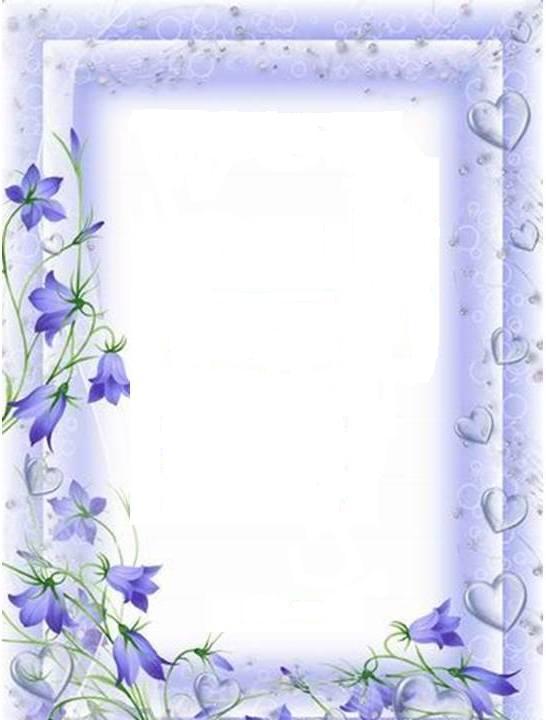 № п/п.Дата проведенияНаименование мероприятияФорма мероприятияНаправление мероприятия1.Январь «Сказка за сказкой»а) откуда пришла сказка;б) викторина, загадки.Игра-путешествие по сказкамПропаганда художественной литературы2.Февраль«Мы дети и внуки солдат»Конкурсная программа к 23 февраляКраеведческая деятельность в библиотеке3.Март«Широкая масленица»а) история масленицы;б) игры, конкурсы.Тематический вечерДуховный мир. Ориентация на общечеловеческие ценности.4.Апрель«Читали, читаем и будем читать»Громкие чтенияНеделя детской книги. Пропаганда художественной литературы5.Май«7+Я=СЕМЬЯ»Игровая программа к Международному Дню семьи.Организация досуга детей. Семейное воспитание.6.Июнь«Я сказки Пушкина люблю»Викторина по произведениям А.С. ПушкинаПропаганда художественной литературы7.Сентябрь«У нас единая планета. У нас единая семья»Урок по воспитанию толерантности. День солидарности в борьбе с терроризмом.Развитие толерантности и культуры межнационального общения детей.8.Октябрь«Осенины»Традиции и обряды, посвященные окончанию уборочной страды.Духовный мир. Ориентация на общечеловеческие ценности9.Ноябрь«Взгляните в мамины глаза»Организация досуга детей. Семейное воспитание.Час поэзии для маленьких читателей.10Декабрь«Где и как отмечают Новый год люди всех земных широт»а) история праздника;б) игры, конкурсы.Праздник Организация досуга детей. Семейное воспитание